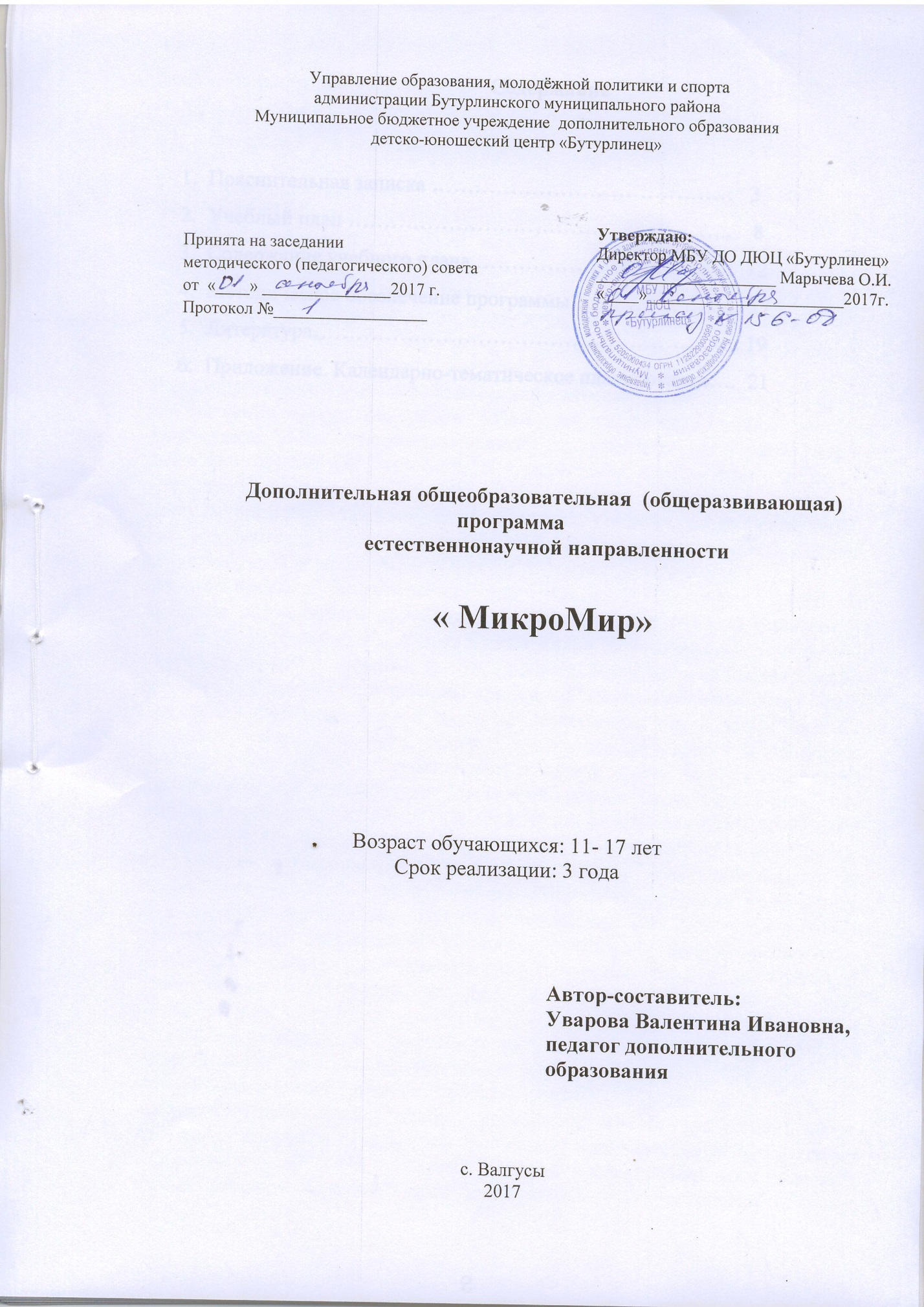 СодержаниеПояснительная записка ……………………………………   3  Учебный план ………………………………………… …..    8Содержание учебного плана ………………………………  12Методическое обеспечение программы…………… ……..  17   Литература…………………………………………………... 19                                                                                                                                                                                                                                                                                                                                                                                                                                                                                                                                                                                                                                                                                                                                                                                                                                                                                                                                                                                                                                                                                                                           Приложение. Календарно-тематическое планирование….  21 Дополнительная общеобразовательная общеразвивающая   программа  “ МикроМир” ДЛЯ ОБУЧАЮЩИХСЯ 11 – 17 лет  Пояснительная записка. Направленность деятельности – эколого-биологическая. Микробиология – сравнительно молодая наука, однако осознание роли микроскопических существ в нашей жизни – как положительной, так и отрицательной, привело к быстрому развитию теоретических и прикладных направлений в микробиологии. Обучение по программе «МикроМир» позволит обучающимся получить современные знания о микромире, приобрести практические навыки в определении и изучении микроорганизмов, которые полезны в повседневной жизни, но в то же время при желании могут послужить базой для профессионального роста в дальнейшем. Темы и материалы занятий подобраны таким образом, чтобы быть доступными для понимания и интересными школьникам указанного возраста. Новизна программы заключается в том, что в отличие от уже существующих, она посвящена комплексному, систематическому изучению всех представителей микромира. Актуальность и практическая значимость. В настоящее время все большую актуальность приобретают исследования в области биологии и медицины. Это связано и с появлением новых биологических технологий, например генной инженерии, и с увеличением числа случаев инфекционных заболеваний человека и животных, причем часто причиной их могут являться как давно известные (порой даже не патогенные) так и новые виды и варианты микроорганизмов, кроме того нельзя не сказать и об угрозе биотерроризма. Поэтому современному человеку просто необходимы знания о биологической безопасности. Мы должны знать что едим, что пьем, чем дышим и в какой среде живем, как защититься от вредных микроорганизмов и взять на вооружение полезных. Хорошо когда теоретические знания подкреплены практическими навыками, что, к сожалению часто не представляется возможным в условиях общеобразовательных учреждений. Для проведения занятий, научно-исследовательской работы в области инновационных направлений биологии  имеется хорошо оснащенная лаборатория, современное оборудование (цифровая фото- и видеотехника, качественные микроскопы и др.), а так же квалифицированный   преподаватель. Обучающиеся кружка « МикроМир» получают возможность «заглянуть» в таинственный мир «невидимого» - царство микробов. Проведя ряд микробиологических опытов, ребята узнают биологические свойства микроорганизмов разных видов: простейших, микроскопических грибов, бактерий; получают знания об основных возбудителях инфекционных заболеваний человека и животных и мерах профилактики этих болезней; учатся работать с оптическими приборами — микроскопами, получать цифровые изображения препаратов, самостоятельно готовить препараты для микроскопии, делать посевы, проводить первичную идентификацию микроорганизмов; приобретают навыки работы с живыми культурами бактерий и грибов. Кроме того, планируется изучение основ цитологии, гистологии, иммунологии и генетики. Приоритетное направление деятельности кружка – профилизация обучающихся в области специальностей биологического направления. Помощь в выборе будущей профессии, подготовка в профильный ВУЗ, а так же мотивация на научно-исследовательскую деятельность - это основные задачи. Решить их возможно стимулированием творческой активности обучающихся, развитием индивидуальных задатков и способностей, созданием условий для их самореализации. Программа ориентирована на обучающихся, стремящихся утвердиться в жизни на основе приобретаемых знаний и умений, найти свое профессиональное призвание в различных областях медицины, ветеринарии, пищевой промышленности, экологии и др. Она способствует развитию в обучающемся следующих компетенций: Общекультурных: 1. Способность к творчеству и креативному мышлению; 2. Способность к инновационной деятельности; 3. Способность к адаптации и повышению своего научного и культурного уровня; 4. Способность самостоятельно приобретать с помощью информационных технологий и использовать в практической деятельности новые знания и умения; 5. Понимание путей сохранения биосферы; активная жизненная позиция в области природоохранной деятельности и сохранения здоровья. Профильных: 1. Понимание современных проблем биологии и использование  фундаментальных биологических представлений в исследовательской деятельности для постановки и решения новых задач. 2. Знание основных теорий, концепций и принципов в микробиологии. 3. Способность самостоятельно анализировать имеющуюся информацию, выявлять проблемы, ставить задачу и выполнять самостоятельно или с помощью консультанта лабораторные биологические исследования при решении конкретных задач по микробиологии с использованием современной аппаратуры и вычислительных средств. 4. Умение нести морально-этическую ответственность за качество работ и научную достоверность результатов. 5. Творческое применение современных компьютерных технологий при сборе, хранении, обработке, анализе и передаче биологической информации. 6. Умение грамотно представлять, докладывать и оформлять результаты научно-исследовательских или проектных работ.  Нормативные документы1. Федеральный закон от 29 декабря 2012 года No273-ФЗ "Об образовании в Российской Федерации"  (глава 1 ст.2, 8; глава 2 ст. 10-13; глава 3 ст.21-23; глава 4 ст.34,35,41-45; глава 5 ст. 46,48; глава 6 ст.54-61; глава 10 ст.75-77). 2. Концепция развития дополнительного образования детей (утверждена распоряжением Правительства Российской Федерации от 4 сентября 2014 г. No 1726-р) 3. Порядок организации и осуществления образовательной деятельности по дополнительным общеобразовательным программам (утвержден Приказом Министерства образования и науки (III, IV).Российской Федерации (Минобрнауки России) от 29 августа 2013 г. N 10084. Постановление Главного государственного санитарного врача Российской Федерации от 4 июля 2014 г. N 41 г. Москва "Об утверждении СанПиН 2.4.4.3172-14 "Санитарно-эпидемиологические требования к устройству, содержанию и организации режима работы образовательных организаций дополнительного образования детей" (IV ст.3.4, V ст.5.6). Оптимальное количество детей в группе 10 - 12 человек. Группы занимаются 2 раза в неделю по 2 часа. Группы разделены по возрасту: 1группа-11-13лет,2 группа-14-17 лет. Темы занятий скорректированы в соответствии с возрастом обучающихся.Программа рассчитана на 3 года обучения – всего 556 часов. 1 год обучения – 144 часа, 2 раза в неделю по 2 часа 2 год обучения – 216 часов, 2 раза в неделю по 3 часа 3 год обучения – 216 часов, 2 раза в неделю по  3 часа Определение промежуточных результатов занятий проходит в виде викторин и игр с творческими заданиями по пройденным темам или разделам.  Основная цель курса «МикроМир» - дать теоретические знания и практические навыки в области микробиологии; стимулировать интерес к научно-исследовательской и познавательной деятельности у обучающихся. Программа предусматривает три уровня сложности: стартовый, базовый и продвинутый. Каждый уровень соответствует году обучения и имеет определенную тему. В соответствии с уровнем сложности ставятся следующие задачи:год обучения (стартовый уровень сложности):образовательные- сформировать практические навыки работы с микроскопической техникой и аналитическими приборами, освоение методов аналитической обработки данных-познакомить   с разнообразием микроорганизмов, их основными биологическими свойствами. Научить работать в условиях  биологической и химической  лаборатории. -обучить методам и приемам научно-исследовательской работы; -формировать здоровьесберегающие и природоохранные компетенцииразвивающие-развивать творческий потенциал обучающихся развивать аналитические способности, память, внимание, наблюдательностьвоспитательные-  воспитать умение работать в коллективе;- воспитать самопознание ребенком своей личности, своих творческих способностей и возможностей.- воспитывать ответственность, трудолюбие, целеустремленность и организованность2 год обучения (базовый уровень сложности):образовательные- формировать навык самостоятельной исследовательской работы -формировать навык работы с научной литературойразвивающие-развивать навык дискуссии, отстаивания собственной точки зрения-развивать творческие способности обучающегося и потребность в самореализации; воспитательные -воспитывать активную гражданскую позицию; -создавать условий для успешной социализации ребенка путем организации комфортной психологической обстановки, атмосферы взаимного уважения, интереса и доверия.3 год обучения (продвинутый уровень сложности):обучающие -дать основы теоретических знаний и практических навыков из таких разделов   как иммунология, микробиология, вирусология, микология, эпидемиология, паразитология, гистология, цитология. -совершенствовать навык выполнения и защиты самостоятельной исследовательской работыразвивающие -сформировать и развивать положительную мотивацию в учебной и предпрофессиональной деятельности воспитательные-воспитывать активную гражданскую позицию; -воспитывать стремление к получению высшего образования в предметной области; -содействовать социальной адаптации обучающихся в современном обществе, проявлению лидерских качеств; Для  осуществления поставленных целей и задач  имеются необходимые условия : занятия  будут проводиться в современной школе, где имеются  необходимое оборудование для проведения исследовательской деятельности. Для организации практических занятий по микробиологии имеется материально- техническое оснащение:  микроскопы, набор предметных стекол, набор покровных стекол, микробиологические петли, иммерсионное масло,   чашки Петри,  набор реактивов для окраски по Граму,  краситель метиленовый синий, спиртовки,  колбы для сред,  компьютер с пакетом необходимых программ,  принтер,  ламинатор,  компьютерный класс (персональные компьютеры с выходом в Интернет).Требования к уровню освоения содержания дисциплины. 1. Знания по микробиологии базируются на знаниях общей биологии, химии, физики, математики, экологии и других дисциплин. При изучении раздела «Общая микробиология» обучающиеся должны знать строение и свойства основных групп микроорганизмов, принципы их культивирования, основные этапы бактериологических и микологических исследований, современные методы лабораторной диагностики и биотехнологии. Изучая раздел «Частная микробиология» учащиеся приобретут знания об основных возбудителях инфекционных заболеваний человека и животных, методах профилактики этих болезней. При изучении раздела «Инфекция и иммунитет» обучающиеся должны знать основные этапы развития учения об инфекции и иммунитете, понятия антиген, антитело и их классификацию, показатели резистентной и иммунной реактивности организма. В разделе «Санитарная микробиология» необходимы знания о микрофлоре объектов окружающей среды, продуктов питания, санитарно-показательных микроорганизмах, количественном содержании микробов в среде. 2. Обучающиеся должны владеть методами отбора, консервирования, хранения материала для микробиологических исследований; уметь выращивать микроорганизмы, получать чистые культуры, готовить питательные среды, проводить первичную идентификацию выделенных бактерий и грибов; знать основные методы постановки серологических реакций.  Ожидаемые результаты: 1. Обучающиеся, прошедшие обучение по программе 1 года обучения, приобретут знания об основных представителях микромира (бактериях, вирусах, простейших, микроскопических грибах), представления об экологических характеристиках простейших, микроскопических грибов и водорослей, получат базовые знания в области микробиологии, освоят практические навыки работы с микроскопической техникой и аналитическими приборами, освоят методы аналитической обработки данных. А также разовьют кругозор, аналитические способности, память, внимание, наблюдательность. Повысят уровень общей и коммуникативной культуры, пройдут успешную социализацию в коллективе. 2. Обучающиеся, прошедшие 2 год обучения, приобретут знания в области иммунологии и бактериологии, сформируют представления об экологических характеристиках бактерий и вирусах, санитарной микробиологии, микробиологии продуктов, приобретут навыки самостоятельной исследовательской работы, работы с научной литературой, работы в области информационных технологий. Кроме того, обучающиеся расширят кругозор, разовьют аналитические способности, память, внимание, наблюдательность, освоят умение концентрировать мысли на исследуемом объекте, приобретут навык самостоятельного рассуждения, дискуссии, отстаивания собственной точки зрения, навык творческого мышления. Повысят уровень общей и коммуникативной культуры. 3. Обучающиеся, прошедшие 3 год обучения, изучат современную классификацию возбудителей бактериальных инфекций человека и животных, получат знания о методах профилактики и основах терапии инфекционных заболеваний. Изучат основы биотехнологии, познакомятся с использованием микроорганизмов для биоиндикации.   Усовершенствуют навык самостоятельного выполнения и защиты исследовательской работы. А также расширят кругозор, разовьют аналитические способности, память, внимание, наблюдательность, освоят умение всестороннего исследования какой-либо проблемы, научатся отстаивать свою точку зрения во время коллективных дискуссий. Повысят уровень общей и коммуникативной культуры.   Программа состоит из четырех блоков: Блок 1. Общая микробиология – 144 часа Блок 2. Инфекция и иммунитет –  72 часа Блок 3. Экология бактерий. Санитарная микробиология. Микробиология продуктов. - 144часа Блок 4. Частная микробиология –  216 часов  УЧЕБНО-ТЕМАТИЧЕСКИЙ ПЛАН ПЕРВОГО ГОДА ОБУЧЕНИЯ . УЧЕБНО-ТЕМАТИЧЕСКИЙ ПЛАН ВТОРОГО ГОДА ОБУЧЕНИЯ УЧЕБНО-ТЕМАТИЧЕСКИЙ ПЛАН ТРЕТЬЕГО ГОДА ОБУЧЕНИЯ Содержание программы Первый год обучения. Блок 1 “Общая микробиология”.    В данном разделе обучающиеся узнают, что из себя представляют микроорганизмы (эукариоты, прокариоты), принципы их систематики и классификации, основные внешние признаки микробов – морфологию,  структуру прокариотической и эукариотической клетки, тинкториальные свойства; физиологию, экологию, генетику микроорганизмов: химический состав микроорганизмов, питание и метаболизм, дыхание микробов, рост и размножение; генетику микроорганзмов; влияние внешних факторов на микроорганизмы: физических, химических, биологических. Микроскопические методы изучения микроорганизмов.Инструктаж по технике безопасности: работа вблизи горящей спиртовки, методы и приемы безопасной работы с культурами микроорганизмов, правила и культура поведения в  учебных  лабораториях.Самостоятельная работа включает работу с литературой и Интернет-ресурсами. Результатом самостоятельной работы является написание реферата или составление презентации. Каждый реферат или презентация докладывается и обсуждается на специально отведенном семинарском занятии. Определение промежуточных результатов занятий проходит в виде викторин и игр с творческими заданиями по пройденным темам или разделам. Темы рефератов:  1. Этапы развития микробиологии.  2. Работы Л.Пастера в области микробиологии. 3. Работы Роберта Коха в области открытия ранее неизвестных возбудителей болезней. 4. Работы Р. Коха в области бактериологической техники. 5. Тинкториальные свойства бактерий. 6. Принципы таксономии и номенклатуры бактерий. 7. Структура и функции компонентов бактериальных клеток. 8. Антибиотики, их классификая и механизм действия. 9. Методы определения чувствительности микроорганизмов к антибиотикам и механизм действия. 10. Условия культивирования аэробных, анаэробных бактерий и микроскопических грибов. 11. Патогенность микроорганизмов, изучение патогенных свойств бактерий. 12. Применение ДНК-зондов в диагностике инфекционных заболеваний. 13. Применение ПЦР в диагностике инфекционных заболеваний. 14. Фенотипическая и генотипическая изменчивость бактерий. 15. Морфология и классификация микроскопических грибов. 16. Принципы идентификации микроорганизмов. 17. Д.И. Ивановский – основатель вирусологии. 18. Природа вирусов и их изучение. 19. Морфология и классификация вирусов. 20. Репродукция и генетика вирусов. 21. Морфология и классификация простейших. Научно-исследовательская работа – выполнение индивидуального или коллективного проекта по темам из блока “Общая микробиология”. Содержание разделов. 1.Введение в микробиологию.(8) Предмет, значение и история микробиологии. Основные открытия и ученые. Техника безопасности при работе в   лаборатории. Основы безопасности жизнедеятельности. Методы оказания первой медицинской помощи. Бактериологическая лаборатория. Её устройство и задачи. Лабораторная аппаратура и оборудование: применение, назначение, принцип работы. 2.Основы лабораторного практикума. (6) Измерительные приборы различных видов и типов; вспомогательные приспособления и другие необходимые атрибуты проведения экспериментальных исследований.3.Систематика микроорганизмов.(2) Основы систематики живых организмов. Принцип бинарной номенклатуры. Систематика и морфология бактерий, простейших, грибов, вирусов. 4.Морфология бактерий.(26) Строение прокариотической клетки. Бактериологические краски. Принцип приготовления препаратов для микроскопии. Тинкториальные свойства микроорганизмов.   Работа с микроскопом. Изучение микропрепаратов с применением иммерсионной системы. Фото- и видеосъемка микрообъектов. Определение морфологии микроорганизмов в готовых окрашенных препаратах:   формы и взаиморасположения клеток, наличие спор, капсул, жгутиков, включений и др. Приготовление спиртовых и рабочих растворов красителей для окраски микропрепаратов. Приготовление препаратов для микроскопии. Простой метод окраски бактерий.   Методы определения спор бактерий. Определение наличия капсул у бактерий. Методы определения подвижности микроорганизмов. Микроскопия плесневых и дрожжеподобных грибов. 5.Физиология микроорганизмов.(32)    Химический состав, ферментные системы, метаболизм, биохимические свойства. Рост и размножение бактерий. Влияние химических, физических, биологических факторов на микроорганизмы. Стерильность. Методы стерилизации. Приготовление питательных сред. Методы посева материала на питательные среды. Культивирование микроорганизмов. Культуральные свойства микроорганизмов. Определение количества бактерий. Выделение чистой культуры микроорганизмов. Определение сахаролитических свойств микроорганизмов. Определение протеолитических свойств. Определение ферментативных свойств микроорганизмов.  Принцип идентификации бактерий. 6. Экология бактерий.(12) Распространение микроорганизмов в природе, почве, воде, воздухе. Роль микроорганизмов в круговороте веществ  в природе. Круговорот азота. 7. Генетика бактерий.(6) Основы генетики живых организмов. Генетика микроорганизмов. Понятие о клонах, штаммах, генотипе и фенотипе штамма. Мутации и мутагенез. Устойчивость к антибиотикам. Методы генетического анализа. Плазмиды и хромосомы бактерий.  
Морфология дрожжей. Выделение дрожжами углекислого газа. Почкование дрожжей. Химический состав дрожжей. Выращивание плесени на различных сортах хлеба. Изучение морфологии мицелиальных грибов. Приготовление микропрепаратов. Образование микроорганизмами антибиотиков. Чайный гриб–симбиоз бактерий и грибов.  9. Простейшие.(4) Общая характеристика простейших. Основные представители.10.Прионы.(2) Основные сведения. Прионы как альтернативный вариант самовоспроизводящейся структуры. Грань между живой и неживой природой.11.Гнотобиология.(2) Значение гнотобиологии в микробиологии.12. Самостоятельная работа и выполнение проектов.(22) 13. Защита рефератов и проектов.(2)Второй год обучения. На втором году обучения проводится изучение двух блоков: Блок 2. “Инфекция и иммунитет”. При изучении данного раздела обучающиеся познакомятся следующими понятиями: инфекция, инфекционный процесс, инфекционная болезнь, иммунитет. Значение и роль иммунитета в поддержании генетического постоянства внутренней среды при инфекционной патологии, что представляет естественный и приобретенный иммунитет, активный и пассивный; классификацию видов иммунитета. Форма иммунного реагирования организма при бактериальных, вирусных, микологических, протозойных инфекциях. Природа, свойства и функции иммуноглобулинов. Что такое антигены.   Методы определения иммунного статуса организма.Содержание раздела. Основы учения об инфекции. Инфекция, инфекционный процесс, инфекционная болезнь, иммунитет.Введение в иммунологию. Ткани и органы иммунной системы. Понятие об антигенах.Иммунный ответ. Форма иммунного реагирования организма при бактериальных, вирусных, микологических, протозойных инфекциях. Клеточное и гуморальное звено иммунитета. Природа, свойства и функции иммуноглобулинов.Иммунный статус. Методы определения иммунного статуса организмаВиды иммунитета. Иммунные патологии. Медицинская микробиология. Микроорганизмы и здоровье человека. Значение личной гигиены.Биопрепараты. Продукты биологического происхождения, в том числе вакцины препараты крови, аллергены, соматические клетки, ткани, рекомбинантные белки.Самостоятельная работа.Блок 3. “Экология бактерий. Санитарная микробиология. Микробиология продуктов». При изучении данного раздела обучающиеся получат знания об экологии микроорганизмов, взаимодействиях микроорганизмов между собой и с различными макроорганизмами (животными, растениями, грибами). Научатся проводить микробиологические исследования с целью определения микрофлоры организма животных и человека. Узнают о распространении микроорганизмов в природе, сообществах микробов различных объектов окружающей среды: почвы, воздуха, воды. Научатся проводить санитарно-микробиологические исследования почвы, воды, воздуха. Получат знания о нормальной и анормальной микрофлоре молока и молочных продуктов, условиях получения, принципах консервирования, стерилизации и обеззараживания молока; санитарно-микробиологических критериях качества молока и молочных продуктов, принципах получения продуктов молочнокислого и смешанного брожения. Узнают о микрофлоре мяса и мясных продуктов, яиц. Необходимо так же обратить внимание на распространение микробов через продукты питания: молоко, мясо, яйца и методы профилактики заражения патогенной микрофлорой продуктов животного происхождения. Инструктаж по технике безопасности: работа вблизи горящей спиртовки, методы и приемы безопасной работы с культурами микроорганизмов, правила и культура поведения в учебных лабораториях.Содержание раздела. Основы экологии бактерий. Приспособленность к выживанию в экстремальных экологических нишах. Автотрофный, хемолитотрофный симбиоз.Микроорганизмы в сообществах. Распространение микроорганизмов в природе, сообществах микробов различных объектов окружающей среды: почвы, воздуха, воды.Введение в санитарную микробиологию. Санитарно-микробиологические критерии качества молока и молочных продуктов, принципах получения продуктов молочнокислого и смешанного брожения.  Микрофлора тела человека и животных. Определение микрофлоры организма животных и человека.Биохимия и физиология. Жизненные функции микроорганизмов: питание, дыхание, рост и размножение.Самостоятельная работа (Защита рефератов или презентаций). Самостоятельная работа второго года обучения включает работу с литературой и Интернет-ресурсами. Результатом самостоятельной работы является написание   рефератов: по темам из блока 2 и блока 3 или составление презентации. Каждый реферат или презентация докладывается и обсуждается на специально отведенном семинарском занятии. Определение промежуточных результатов занятий проходит в виде викторин и игр с творческими заданиями по пройденным темам или разделам. Научно-исследовательская работа – выполнение индивидуального или коллективного проекта по темам из блоков Иммунология и Экология микроорганизмов. Третий год обучения. Блок 4 “Частная микробиология” В данном разделе обучающиеся изучат современную классификацию возбудителей бактериальных инфекций человека и животных: грамположительных кокков, стрептококков, грамположительных палочек правильной формы, не образующих спор, листерийкислотоустойчивых микроорганизмов, спорообразующих грамположительных палочек, анаэробных грамотрицательных неспорообразующих палочек, энтеробактерий, пастерелл, гемофильных бактерий, бруцелл, франциссел, бордетелл, псевдомонад, спирилл, спирохет,  микоплазм, риккетсий, хламидий; их биологические свойства и методы лабораторной диагностики. Узнают о патогенных грибах – возбудителях микозов и микотоксикозов. Изучат вирусные и протозойные инфекции человека и животных. Кроме того обучающие получат знания о методах профилактики и основах терапии инфекционных заболеваний. Изучат основы биотехнологии, познакомятся с использованием микроорганизмов для биоиндикации.Инструктаж по технике безопасности: работа вблизи горящей спиртовки, методы и приемы безопасной работы с культурами микроорганизмов, правила и культура поведения в  учебных лабораториях.Содержание раздела.Инфекционные заболевания человека, вызываемые патогенными бактериями.Инфекционные заболевания животных, вызываемые патогенными бактериями. Инфекционные заболевания человека, вызываемые патогенными грибами.Инфекционные заболевания животных, вызываемые патогенными грибами. Микотоксикология. Вирусные инфекции животных и растений. Вирусы растений. Вирусы животных.Протозойные инфекции. Паразитарные инфекции.Прионные инфекции.  Пути возникновения. Потенциальное лечение и диагностика.Методы профилактики инфекционных заболеваний человека и животных. Биологическая безопасность жизнедеятельности.Бактерии в условиях стресса. Воздействие на бактерий биотического и абиотического стресса.  Воздействие осмотического, температурного, окислительного стресса, а также давления, антибиотиков, кислотности среды, солнечного и ионизирующего излучения. Способы преодоления бактериями разного рода стрессов.Основы биотехнологии. Биотехнологические процессы в пищевой промышленности. Производство кормового белка.Использование микроорганизмов для биоиндикации.   Понятие о биоценозах, биотопах. Эврибионтные, стенобионтные организмы. Типы чувствительности организмов - биоиндикаторов.Самостоятельная работа (выпускная научно-исследовательская работа) В конце третьего года обучения выполняется выпускная научно-исследовательская работа, для выполнения которой требуются знания и навыки всех предыдущих блоков обучения. Работа может быть индивидуальной и групповой. Методическое обеспечение программы. В работе кружка рассчитано использование научной и научно-популярной литературы по микробиологии, иммунологии, экологии, медицине и ветеринарии, электронных средств информации (Интернет), использование современной лабораторной и обучающей техники, экскурсий, лекционных и лабораторно-практических занятий, консультации и встречи со специалистами (  врачами, лаборантами ЦРБ , студентами). Результаты работы кружка оформляются в виде научно-исследовательских работ, презентаций, рефератов. Освоивший данную программу обучающийся мотивирован на дальнейшее изучение естественнонаучных дисциплин, сформировано его представление о будущей профессии и дальнейшем обучении в профильном вузе. Материально-техническое обеспечение   программы. 1. Практикум-лаборатория для проведения лабораторных работ и семинаров.  Лабораторные занятия кружка “ МикроМир” проводятся в учебной лаборатории, предназначенной для подготовки и проведения различных микробиологических исследований.  В состав  лаборатории входят: комната для исследований-занятий;  моечная, оборудованная для мытья посуды;  шкафы – для хранения запасов реактивов, посуды, аппаратуры, приборов, хозяйственного инвентаря. Для проведения посевов, стерильной разливки сред и других работ с соблюдением правил асептики  используется лаборатория кабинета химии, где имеется застекленный бокс. За каждым обучающимся в лаборатории закреплено отдельное рабочее место, на котором размещаются микроскоп, компьютер, горелку спиртовую, иммерсионное масло, сливную чашку с мостиком для окраски мазков; промывалку с водопроводной водой и сосуд с дезинфицирующим раствором; вату и фланелевые салфетки; карандаши по стеклу; часы; спички и другие необходимые материалы и реактивы.   2. Оборудование: микроскопы, термостатирующие и холодильные установки, аппаратура для стерилизации,   оргтехника, цифровая фото- и видеотехника. 3. Материалы: лабораторная посуда, бактериологические петли, автоматические пипетки, спецодежда (халаты, шапочки, маски, перчатки, бахилы), предметные и покровные стекла,    концентраты питательных сред, наборы красителей для окраски микропрепаратов:   метиленовая синь.   Список литературы: Для педагогов: 1. Альбертс Б., Брей Д., Льюис Дж., Рэфф М., Робертс К., Уотсон Дж. Молекулярная биология клетки (в 3х томах) // М.: «Мир», 1994. 2. Асонов Н.Р. Микробиология: Учебник -4-е изд., перераб. и доп.- М.: КолосC,2009.-352с. 3. Гусев М.В. Микробиология: Учебник для вузов. - 4-е изд., – М.: Академия, 2008. – 464 с.4. Емцев В. Т., Мишустин Е. Н. Микробиология Учебник для вузов 5-е изд., перераб. и доп. // М.: «Дрофа», 2005. 5. Звягинцев Д.Г. Почва и микроорганизмы. М..: Изд-во Моск. ун-та, 2007. – 508 с.6. Колычев Н.М. Ветеринарная микробиология: Учебник для вузов, - 3-е изд., перераб. и дп. – М.:Колос, 2008. – 432 с.7. Колычев Н.М., Госманов Р.Г., Ветеринарная микробиология и иммунология: учебник для вузов - 3-е издание. – М.: Колос, 2009. – 432 с.8. Красильников А. П., Романовская Т. Р. Микробиологический словарь- справочник // Минск, «Асар», 1999.9. Медицинская микробиология // М.: «ГЭОТАР Медицина», 1999. 10. Определитель бактерий Берджи // М.: «Мир», 1997. 11. Программы XXI века. Сборник образовательных программ // СПб: РИС ГОУ «СПбГДТЮ». 2007. 15. Современная микробиология: Прокариоты: В 2-х т.: Пер. с англ. Т.1 / Под ред. Й.Ленгелера, Г.Древиса, Г.Шлегеля. – М.:Мир, 2008. – 656 с.12. Современная микробиология: Прокариоты: В 2-х т.: Пер. с англ. Т.2 / Под ред. Й.Ленгелера, Г.Древиса, Г.Шлегеля. – М.:Мир, 2008. – 496 с. 13. Степаненко П.П. Микробиология молока и молочных продуктов: Учебник дя вузов. - М., 2007. – 415 с.14. Тарасов К. Л., Белякова Г. А., Дьяков Ю. Т. Ботаника. Том 1. Водоросли и грибы // М., «Академия», 2006.15. Экология микроорганизмов: учебник для вузов / Под ред. А.И.Нетрусова. – М.: Академия, 2007. – 272 с.16. Электронный дидактический комплекс по ветеринарной микробиологии и иммунологии / В.Н. Кисленко, Н.М. Колычев, В.И. Плешакова, Е.С. Воронин, Р.Г. Госманов. – Гриф МСХ РФ, 2009. – 419с. Для обучающихся 17. Дольник В. Р. Непослушное дитя биосферы // М.: Паритет, 2007. 18. де Крюи П. Охотники за микробами // СПб: «Амфора», 2006. Электронные образовательные ресурсы http://www.mycobank.org/  http://dic.academic.ru/  http://1september.ru/ http://ru.wikipedia.org/  http://microbiologu.ru/index.phpКалендарно-тематическое планирование1 год обучения (1группа) Календарно-тематическое планирование1 год обучения (2 группа)Наименование раздела Количество часовКоличество часовКоличество часовФорма контроляНаименование раздела ПрактическихВсего Форма контроля268Опрос, наблюдение педагогаОсновы лабораторного практикума 246202222246263241012246101020244202202101020Опрос, наблюдение педагога, участие в     конкурсах.224896144Наименование раздела Количество часовКоличество часовКоличество часовФорма контроляНаименование раздела ПрактическихВсего Форма контроля426Опрос, наблюдение педагога6612Виды иммунитета. Иммунные патологии. Иммунный статус. 129211014	244610066Опрос, наблюдение педагога4481061612203212203241519  Биохимия и физиология791601414Опрос, наблюдение педагога85 131 216Наименование раздела Количество часовКоличество часовКоличество часовФорма контроляНаименование раздела ПрактическихВсего Форма контроля151530Опрос, наблюдение педагога1515306915691562861016Опрос, наблюдение педагога448202281066121261811617Использование микроорганизмов для биоиндикации9615Самостоятельная работа (выпускная научно-исследовательская работа)02020Опрос, наблюдение педагога1001162168. Микология.(20)Микрофлора продуктов питания. Распространение микробов через продукты питания: молоко, мясо, яйца. Методы профилактики заражения патогенной микрофлорой продуктов животного происхождения.№ п/пмесяцчисловремя проведе-нияформа занятиякол-во часовтема занятия и под темы по уровням сложностиместо проведенияформа контроляВведение в микробиологию.(8)Введение в микробиологию.(8)Введение в микробиологию.(8)Введение в микробиологию.(8)Введение в микробиологию.(8)Введение в микробиологию.(8)Введение в микробиологию.(8)Введение в микробиологию.(8)1сентябрь1113.15-14.55групповая2Прием заявлений.Комплектование группы.Оценка изначальной готовности учащихся.МАОУ Бутурлинская СОШ им. В.И.КазаковаОпрос, наблюдение педагога2сентябрь1413.15-14.55групповая2Вводное. Техника безопасности при работе в   лаборатории.МАОУ Бутурлинская СОШ им. В.И.Казакова3сентябрь1813.15-14.55групповая2Предмет, значение и история микробиологии. Основные открытия и ученые.МАОУ Бутурлинская СОШ им. В.И.Казакова4сентябрь2113.15-14.55групповая2Основы безопасности жизнедеятельности. Методы оказания первой медицинской помощи.МАОУ Бутурлинская СОШ им. В.И.КазаковаОсновы лабораторного практикума. (6)Основы лабораторного практикума. (6)Основы лабораторного практикума. (6)Основы лабораторного практикума. (6)Основы лабораторного практикума. (6)Основы лабораторного практикума. (6)Основы лабораторного практикума. (6)Основы лабораторного практикума. (6)5сентябрь2513.15-14.55групповая2Бактериологическая лаборатория. Её устройство и задачи. Лабораторная аппаратура и оборудование: применение, назначение, принцип работы.6сентябрь2813.15-14.55групповая2 Измерительные приборы различных видов и типов; вспомогательные приспособления и другие необходимые атрибуты проведения экспериментальных исследований   Опрос, наблюдение педагога7октябрь213.15-14.55групповая2 Измерительные приборы различных видов и типов; вспомогательные приспособления и другие необходимые атрибуты проведения экспериментальных исследований   Опрос, наблюдение педагогаСистематика микроорганизмов.(2)Систематика микроорганизмов.(2)Систематика микроорганизмов.(2)Систематика микроорганизмов.(2)Систематика микроорганизмов.(2)Систематика микроорганизмов.(2)Систематика микроорганизмов.(2)Систематика микроорганизмов.(2)8октябрь513.15-14.55 групповая 2Основы систематики живых организмов. Принцип бинарной номенклатуры. Систематика и морфология бактерий, простейших, грибов, вирусов. Морфология бактерий.(26)Морфология бактерий.(26)Морфология бактерий.(26)Морфология бактерий.(26)Морфология бактерий.(26)Морфология бактерий.(26)Морфология бактерий.(26)Морфология бактерий.(26)9октябрь913.15-14.55групповая2Строение прокариотической клетки.10октябрь1213.15-14.55групповая2Строение прокариотической клетки.11октябрь1613.15-14.55групповая2Бактериологические краски.12октябрь1913.15-14.55групповая2Принцип приготовления препаратов для микроскопии.13октябрь2313.15-14.55групповая2Тинкториальные свойства микроорганизмов14октябрь2613.15-14.55групповая2Работа с микроскопом.15октябрь3013.15-14.55групповая2Изучение микропрепаратов с применением иммерсионной системы.  16 ноябрь213.15-14.55групповая2Фото- и видеосъемка микрообъектов.17 ноябрь613.15-14.55групповая2Определение морфологии микроорганизмов в готовых окрашенных препаратахОпрос, наблюдение педагога18ноябрь913.15-14.55индивид.2Приготовление спиртовых и рабочих растворов красителей для окраски микропрепаратов.Консультация педагога19ноябрь1313.15-14.55групповая2 Приготовление препаратов для микроскопии.20ноябрь1613.00-14.45групповая2Простой метод окраски бактерий.   Методы определения спор бактерий.21ноябрь2013.15-14.55групповая2Методы определения подвижности микроорганизмов. Микроскопия плесневых и дрожжеподобных грибов.Опрос, наблюдение педагога  Физиология микроорганизмов.(32)Физиология микроорганизмов.(32)Физиология микроорганизмов.(32)Физиология микроорганизмов.(32)Физиология микроорганизмов.(32)Физиология микроорганизмов.(32)Физиология микроорганизмов.(32)Физиология микроорганизмов.(32)22ноябрь2313.15-14.55групповая2Химический состав, ферментные системы, метаболизм, биохимические свойства23ноябрь2713.15-14.55групповая2Химический состав, ферментные системы, метаболизм, биохимические свойства24ноябрь3013.15-14.55групповая2Рост и размножение бактерий.25 декабрь413.15-14.55групповая2Влияние химических, физических, биологических факторов на микроорганизмы.26 декабрь713.15-14.55групповая2Стерильность. Методы стерилизации27декабрь1113.15-14.55групповая2Приготовление питательных сред.28декабрь1413.15-14.55групповая2Методы посева материала на питательные среды.29декабрь1213.15-14.55групповая2Культивирование микроорганизмов30декабрь1413.15-14.55групповая2Культуральные свойства микроорганизмов.31декабрь1813.15-14.55групповая2Определение количества бактерий32декабрь2113.15-14.55групповая2Выделение чистой культуры микроорганизмов.33декабрь2513.15-14.55групповая2Выделение чистой культуры микроорганизмов.34декабрь2813.15-14.55групповая2Определение сахаролитических свойств микроорганизмов35январь1113.15-14.55индивид.2Определение протеолитических свойств.36январь1513.15-14.55индивид.2Определение ферментативных свойств микроорганизмовКонсультация педагога37январь1813.15-14.55групповая2  Принцип идентификации бактерий.Промежуточная аттестация,опрос, наблюдение педагога  Экология бактерий.(12)Экология бактерий.(12)Экология бактерий.(12)Экология бактерий.(12)Экология бактерий.(12)Экология бактерий.(12)Экология бактерий.(12)Экология бактерий.(12)38январь2213.15-14.55групповая2Распространение микроорганизмов в природе, почве, воде, воздухе.39январь2513.15-14.55групповая2Распространение микроорганизмов в природе, почве, воде, воздухе.40февраль113.15-14.55групповая2Распространение микроорганизмов в природе, почве, воде, воздухе.41 февраль513.15-14.55групповая2Распространение микроорганизмов в природе, почве, воде, воздухе.42февраль813.15-14.55групповая2Роль микроорганизмов в круговороте веществ  в природе43февраль1213.15-14.55групповая2Круговорот азота.Опрос, наблюдение педагога  Генетика бактерий.(6)Генетика бактерий.(6)Генетика бактерий.(6)Генетика бактерий.(6)Генетика бактерий.(6)Генетика бактерий.(6)Генетика бактерий.(6)Генетика бактерий.(6)44февраль1513.15-14.55групповая2Основы генетики живых организмов. Генетика микроорганизмов.45февраль1913.15-14.55групповая2Понятие о клонах, штаммах, генотипе и фенотипе штамма. Мутации и мутагенез. Устойчивость к антибиотикам46февраль2213.15-14.55групповая2 Методы генетического анализа. Плазмиды и хромосомы бактерий.  Опрос, наблюдение педагога   13.15-14.5547февраль2613.15-14.55групповая2Морфология дрожжей48 март113.15-14.55групповая2Выделение дрожжами углекислого газа49 март513.15-14.55групповая2Почкование дрожжей50март1213.15-14.55групповая2Химический состав дрожжей51март1513.15-14.55групповая2Выращивание плесени на различных сортах хлеба.52март1913.15-14.55групповая2Изучение морфологии мицелиальных грибов53март2213.15-14.55групповая2Приготовление микропрепаратов54март2613.15-14.55групповая2Образование микроорганизмами антибиотиков55март2913.15-14.55групповая2Образование микроорганизмами антибиотиков56 апрель2 13.15-14.55групповая2Чайный гриб–симбиоз бактерий и грибов.  Опрос, наблюдение педагога  Простейшие.(4)Простейшие.(4)Простейшие.(4)Простейшие.(4)Простейшие.(4)Простейшие.(4)Простейшие.(4)Простейшие.(4)Простейшие.(4)13.15-14.5557апрель 513.15-14.55индивид.2Общая характеристика простейших.58апрель913.15-14.55групповая2Основные представители.Прионы.(2)Прионы.(2)Прионы.(2)Прионы.(2)Прионы.(2)Прионы.(2)Прионы.(2)Прионы.(2)Прионы.(2)13.15-14.5559апрель1213.15-14.55групповая2Основные сведения. Прионы как альтернативный вариант самовоспроизводящейся структуры. Грань между живой и неживой природой.Гнотобиология.(2)Гнотобиология.(2)Гнотобиология.(2)Гнотобиология.(2)Гнотобиология.(2)Гнотобиология.(2)Гнотобиология.(2)Гнотобиология.(2)Гнотобиология.(2)13.15-14.5560апрель1613.15-14.55групповая2Значение гнотобиологии в микробиологии\61апрель1913.15-14.55групповая2 Самостоятельная работа и выполнение проектов62апрель2313.15-14.55групповая2 Самостоятельная работа и выполнение проектов63апрель2613.15-14.55групповая2 Самостоятельная работа и выполнение проектов64апрель3013.15-14.55групповая2 Самостоятельная работа и выполнение проектов65 май313.15-14.55групповая2 Самостоятельная работа и выполнение проектов66май713.15-14.55групповая2 Самостоятельная работа и выполнение проектовОпрос, наблюдение педагога67май1013.15-14.55групповая2 Самостоятельная работа и выполнение проектовОпрос, наблюдение педагога68май1413.15-14.55групповая2 Самостоятельная работа и выполнение проектовПромежуточная аттестация,опрос, наблюдение педагога 69май1713.15-14.55групповая2 Самостоятельная работа и выполнение проектовПромежуточная аттестация,опрос, наблюдение педагога 70май2113.15-14.55групповая2 Самостоятельная работа и выполнение проектовПромежуточная аттестация,опрос, наблюдение педагога 71май2413.15-14.55групповая2Промежуточная аттестация,опрос, наблюдение педагога 72май2813.15-14.55индивид.2Защита рефератов и проектовПросмотр работ.   144№ п/пмесяцчисловремя проведе-нияформа занятиякол-во часовтема занятия и под темы по уровням сложностиместо проведенияформа контроляВведение в микробиологию.(8)Введение в микробиологию.(8)Введение в микробиологию.(8)Введение в микробиологию.(8)Введение в микробиологию.(8)Введение в микробиологию.(8)Введение в микробиологию.(8)Введение в микробиологию.(8)1сентябрь1513.15-14.55групповая2Прием заявлений.Комплектование группы.Оценка изначальной готовности учащихся.МАОУ Бутурлинская СОШ им. В.И.КазаковаОпрос, наблюдение педагога2сентябрь1913.15-14.55групповая2Вводное. Техника безопасности при работе в   лаборатории.МАОУ Бутурлинская СОШ им. В.И.Казакова3сентябрь2213.15-14.55групповая2Предмет, значение и история микробиологии. Основные открытия и ученые.МАОУ Бутурлинская СОШ им. В.И.Казакова4сентябрь2613.15-14.55групповая2Основы безопасности жизнедеятельности. Методы оказания первой медицинской помощи.МАОУ Бутурлинская СОШ им. В.И.КазаковаОсновы лабораторного практикума. (6)Основы лабораторного практикума. (6)Основы лабораторного практикума. (6)Основы лабораторного практикума. (6)Основы лабораторного практикума. (6)Основы лабораторного практикума. (6)Основы лабораторного практикума. (6)Основы лабораторного практикума. (6)5сентябрь2913.15-14.55групповая2Бактериологическая лаборатория. Её устройство и задачи. Лабораторная аппаратура и оборудование: применение, назначение, принцип работы.Опрос 6 октябрь 313.15-14.55групповая2 Измерительные приборы различных видов и типов; вспомогательные приспособления и другие необходимые атрибуты проведения экспериментальных исследований   Опрос, наблюдение педагога7октябрь613.15-14.55групповая2 Измерительные приборы различных видов и типов; вспомогательные приспособления и другие необходимые атрибуты проведения экспериментальных исследований   Опрос, наблюдение педагогаСистематика микроорганизмов.(2)Систематика микроорганизмов.(2)Систематика микроорганизмов.(2)Систематика микроорганизмов.(2)Систематика микроорганизмов.(2)Систематика микроорганизмов.(2)Систематика микроорганизмов.(2)Систематика микроорганизмов.(2)8октябрь1013.15-14.55 групповая 2Основы систематики живых организмов. Принцип бинарной номенклатуры. Систематика и морфология бактерий, простейших, грибов, вирусов. Морфология бактерий.(26)Морфология бактерий.(26)Морфология бактерий.(26)Морфология бактерий.(26)Морфология бактерий.(26)Морфология бактерий.(26)Морфология бактерий.(26)Морфология бактерий.(26)9октябрь1313.15-14.55групповая2Строение прокариотической клетки.10октябрь1713.15-14.55групповая2Строение прокариотической клетки.11октябрь2013.15-14.55групповая2Бактериологические краски.12октябрь2413.15-14.55групповая2Принцип приготовления препаратов для микроскопии.13октябрь2713.15-14.55групповая2Тинкториальные свойства микроорганизмов14октябрь3113.15-14.55групповая2Работа с микроскопом.15ноябрь313.15-14.55групповая2Изучение микропрепаратов с применением иммерсионной системы.  16ноябрь713.15-14.55групповая2Фото- и видеосъемка микрообъектов.17ноябрь1013.15-14.55групповая2Определение морфологии микроорганизмов в готовых окрашенных препаратахОпрос, наблюдение педагога18ноябрь1413.15-14.55индивид.2Приготовление спиртовых и рабочих растворов красителей для окраски микропрепаратов.Консультация педагога19ноябрь1713.15-14.55групповая2 Приготовление препаратов для микроскопии.20ноябрь2113.00-14.45групповая2Простой метод окраски бактерий.   Методы определения спор бактерий.21ноябрь2413.15-14.55групповая2Методы определения подвижности микроорганизмов. Микроскопия плесневых и дрожжеподобных грибов.Опрос, наблюдение педагогаФизиология микроорганизмов.(32)Физиология микроорганизмов.(32)Физиология микроорганизмов.(32)Физиология микроорганизмов.(32)Физиология микроорганизмов.(32)Физиология микроорганизмов.(32)Физиология микроорганизмов.(32)Физиология микроорганизмов.(32)22ноябрь2813.15-14.55групповая2Химический состав, ферментные системы, метаболизм, биохимические свойства23декабрь113.15-14.55групповая2Химический состав, ферментные системы, метаболизм, биохимические свойства24декабрь513.15-14.55групповая2Рост и размножение бактерий.25декабрь813.15-14.55групповая2Влияние химических, физических, биологических факторов на микроорганизмы.26декабрь1213.15-14.55групповая2Стерильность. Методы стерилизации27декабрь1513.15-14.55групповая2Приготовление питательных сред.28декабрь1913.15-14.55групповая2Методы посева материала на питательные среды.29декабрь2213.15-14.55групповая2Культивирование микроорганизмов30декабрь2613.15-14.55групповая2Культуральные свойства микроорганизмов.31декабрь2913.15-14.55групповая2Определение количества бактерий32январь913.15-14.55групповая2Выделение чистой культуры микроорганизмов.33январь1213.15-14.55групповая2Выделение чистой культуры микроорганизмов.34январь1613.15-14.55групповая2Определение сахаролитических свойств микроорганизмов35январь1913.15-14.55индивид.2Определение протеолитических свойств.36январь2313.15-14.55индивид.2Определение ферментативных свойств микроорганизмовКонсультация педагога37январь2613.15-14.55групповая2  Принцип идентификации бактерий.Промежуточная аттестация,опрос, наблюдение педагога,  Экология бактерий.(12)Экология бактерий.(12)Экология бактерий.(12)Экология бактерий.(12)Экология бактерий.(12)Экология бактерий.(12)Экология бактерий.(12)Экология бактерий.(12)38январь3013.15-14.55групповая2Распространение микроорганизмов в природе, почве, воде, воздухе.39февраль213.15-14.55групповая2Распространение микроорганизмов в природе, почве, воде, воздухе.40февраль613.15-14.55групповая2Распространение микроорганизмов в природе, почве, воде, воздухе.41февраль913.15-14.55групповая2Распространение микроорганизмов в природе, почве, воде, воздухе.42февраль1313.15-14.55групповая2Роль микроорганизмов в круговороте веществ  в природе43февраль1613.15-14.55групповая2Круговорот азота.Опрос, наблюдение педагога Генетика бактерий.(6)Генетика бактерий.(6)Генетика бактерий.(6)Генетика бактерий.(6)Генетика бактерий.(6)Генетика бактерий.(6)Генетика бактерий.(6)Генетика бактерий.(6)44февраль2013.15-14.55групповая2Основы генетики живых организмов. Генетика микроорганизмов.45февраль2713.15-14.55групповая2Понятие о клонах, штаммах, генотипе и фенотипе штамма. Мутации и мутагенез. Устойчивость к антибиотикам46март2  13.15-14.55групповая2 Методы генетического анализа. Плазмиды и хромосомы бактерий.  Опрос, наблюдение педагога  13.15-14.5547март613.15-14.55групповая2Морфология дрожжей48март913.15-14.55групповая2Выделение дрожжами углекислого газа49март1313.15-14.55групповая2Почкование дрожжей50март1613.15-14.55групповая2Химический состав дрожжей51март2013.15-14.55групповая2Выращивание плесени на различных сортах хлеба.52март2313.15-14.55групповая2Изучение морфологии мицелиальных грибов53март2713.15-14.55групповая2Приготовление микропрепаратов54март3013.15-14.55групповая2Образование микроорганизмами антибиотиков55апрель313.15-14.55групповая2Образование микроорганизмами антибиотиков56апрель613.15-14.55групповая2Чайный гриб–симбиоз бактерий и грибов.  Опрос, наблюдение педагога  Простейшие.(4)Простейшие.(4)Простейшие.(4)Простейшие.(4)Простейшие.(4)Простейшие.(4)Простейшие.(4)Простейшие.(4)Простейшие.(4)13.15-14.5557апрель1013.15-14.55индивид.2Общая характеристика простейших.Консультация педагога58апрель1313.15-14.55групповая2Основные представители.Опрос, наблюдение педагога Прионы.(2)Прионы.(2)Прионы.(2)Прионы.(2)Прионы.(2)Прионы.(2)Прионы.(2)Прионы.(2)Прионы.(2)13.15-14.5559апрель1713.15-14.55групповая2Основные сведения. Прионы,  как альтернативный вариант самовоспроизводящейся структуры. Грань между живой и неживой природой.Гнотобиология.(2)Гнотобиология.(2)Гнотобиология.(2)Гнотобиология.(2)Гнотобиология.(2)Гнотобиология.(2)Гнотобиология.(2)Гнотобиология.(2)Гнотобиология.(2)13.15-14.5560апрель2013.15-14.55групповая2Значение гнотобиологии в микробиологии\61апрель2413.15-14.55групповая2 Самостоятельная работа и выполнение проектов62апрель2713.15-14.55групповая2 Самостоятельная работа и выполнение проектов63апрель2713.15-14.55групповая2 Самостоятельная работа и выполнение проектов64май413.15-14.55групповая2 Самостоятельная работа и выполнение проектов65май813.15-14.55групповая2 Самостоятельная работа и выполнение проектов66май1113.15-14.55групповая2 Самостоятельная работа и выполнение проектовОпрос, наблюдение педагога67май1513.15-14.55групповая2 Самостоятельная работа и выполнение проектовОпрос, наблюдение педагога68май1813.15-14.55групповая2 Самостоятельная работа и выполнение проектовПромежуточная аттестация,опрос, наблюдение педагога  69май2213.15-14.55групповая2 Самостоятельная работа и выполнение проектовПромежуточная аттестация,опрос, наблюдение педагога  70май2513.15-14.55групповая2 Самостоятельная работа и выполнение проектовПромежуточная аттестация,опрос, наблюдение педагога  71май2913.15-14.55групповая2Промежуточная аттестация,опрос, наблюдение педагога  72май2913.15-14.55индивид.2Защита рефератов и проектовПросмотр работ.   144